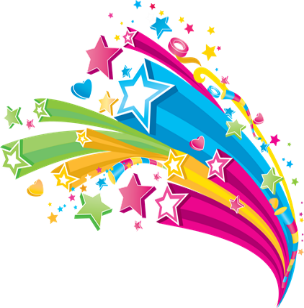 Поздравляем победителей городской эколого—биологической олимпиады школьников!             Диплом I степени       Диплом II степени    Диплом III степениПодведение итогов Форума состоится 02 апреля 2015 годав 14-00 в гимназии № 6 (ул. Ленинградская,79, ост. «Железнодорожный вокзал»)  Приглашаем Всех на торжественное закрытие городского детского экологического форума!Фамилия, имя участникашколаклассФИО руководителяБузанов Игорь	МБОУ СОШ № 443Жаринова Оксана АлександровнаТкаченко ПолинаМАОУ СОШ № 404Байнова Елена ВладимировнаЕсина Наталия				МБОУ гимназия № 55Щербина Инна ВалерьевнаФамилия, имя участникашколаклассФИО руководителяВоронина Алёна	МАОУ СОШ № 773Югай Ольга ВасильевнаМинакова Элина		МБОУ гимназия № 54Волик Ирина СергеевнаЛященко НикитаМАОУ СОШ № 415Заболотняя Виктория ВладимировнаФамилия, имя участникашколаклассФИО руководителяСтолетова Владислава			МБОУ СОШ № 563Лаврентьева Татьяна ВикторовнаСмирнов Данила						МАОУ «Многопрофильный лицей имени 202-ой воздушно-десантной бригады»4Кайдалова Нина ИльиничнаБожедомов Федор			МАОУ «ЛИТ»5Бевзенко Ирина Юрьевна